Что делать, если ребенок не любит учиться.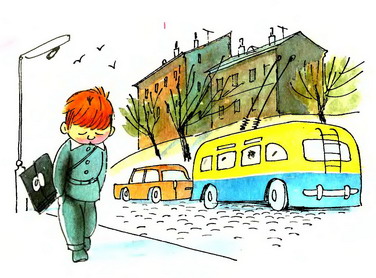 Перестаньте замечать неудачи. Сосредоточьте внимание на тех школьных достижениях, которые есть. Интересуйтесь не промахами, а успехами ребенка. Приободрите его, внушите веру в собственные силы.Копилка школьных УСПЕХОВ.Поставьте в специальном месте стеклянную (пластиковую) банку или прозрачную коробочку. Отныне это - «копилка школьных успехов», в которую, к примеру, будут «складываться» «пятерки» и «четверки». Не сами по себе, конечно, а в виде чего-то материального. Например, тех же зерен крупной фасоли или крупных макарон-ракушек.Предвидя возможный родительский соблазн, предупредим сразу: играть в то, что за получаемые «пятерки» вы будете складывать в копилку пятирублевые монеты, не стоит. Даже не будем объяснять, почему. Причин, поверьте, более чем достаточно. Гораздо разумнее, чтобы содержимое «копилки» оставалось условным. Более того, пусть ребенок кладет туда фасолинки или ракушки самостоятельно. Поверьте, искушение быстренько заполнить баночку неполученными по-настоящему отметками пройдет быстро, а возможно, и не возникнет вовсе. Ваша задача - сделать игру привлекательной и простой. Как? Довольно просто.Как только «копилка» оказывается заполненной, удивите сына или дочку приятным сюрпризом и... верните фасоль или ракушки на их обычное кухонное место. Пусть все начнется сначала. Лучше, если наградой за полную копилку станет не выполнение заранее данного ребенку обещания (куплю, подарю и т.д.), а что-то пусть вовсе не дорогое, но удивительное и неожиданное.Объем копилки лучше выбрать такой, чтобы ее заполнение, с одной стороны, не растягивалось на бесконечные месяцы, а с другой - не становилось делом пяти дней. Разумеется, возможны варианты: короткие макаронины-бочонки, к примеру, удобно нанизывать на вертикальный стержень, а фасолины выкладывать по кругу в большой красивой вазе.Да! Ни в коем случае не забирайте ничего из копилки в качестве наказания за двойки или замечания. Во-первых, это может сделать процесс заполнения практически бесконечным, а значит, бессмысленным, а во-вторых, это попросту несправедливо.Что делать, если ребенок не любит учиться.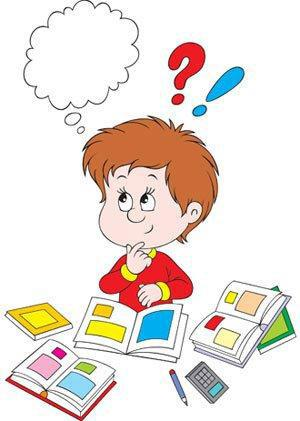 Одна из наиболее часто встречаемых причин БОЯЗНЬ ОШИБОК.Мы, взрослые - и учителя, и родители - хотим, чтобы школьная жизнь ребенка была наполнена положительными эмоциями. Для этого мы должны создавать комфортные условия и поддерживать у ребенка желание учиться, ходить в школу, общаться с учителями и одноклассниками. Педагоги будут стараться работать так, чтобы каждая минута урока была наполнена для ребенка смыслом. Для успешного обучения мы должны сделать так, чтобы наши требования были приняты ребенком. Вы, родители, можете немало сделать для того, чтобы ребенок любил школу и учился с радостью.Поэтому вместо вопроса: Какую отметку ты получил? спросите: Что сегодня было самое интересное? Чем вы занимались на уроке чтения? Что веселого было на уроке физкультуры? В какие игры вы играли? Чем вас кормили сегодня в столовой? С кем ты подружился в классе? и т.д.Ребенок не должен панически бояться ошибиться. Невозможно научиться чему-то, не ошибаясь. Старайтесь не выработать у ребенка страх перед ошибкой. Если этот страх уже присутствует в жизни ребёнка, помогите преодолеть его. Если Вы видите, что не можете справиться с этим самостоятельно, обратитесь к специалисту. Чувство страха - плохой советчик. Оно подавляет инициативу, желание учиться, да и просто радость жизни, и радость познания. Помните: для ребенка что-то не уметь и что-то не знать - это нормальное положение вещей. На то он и ребенок. Этим нельзя попрекать.Не сравнивайте ребенка с другими, хвалите его за успехи и достижения. Признайте за своим детьми право на индивидуальность, право быть другим. Никогда не сравнивайте мальчиков и девочек, не ставьте одних в пример другим: они разные даже по биологическому возрасту - девочки обычно старше ровесников-мальчиков.Помните: ваш ребенок будет учиться в школе не так, как когда-то учились вы. Никогда не ругайте ребенка обидными словами за неспособность что-то понять или сделать. Мы очень просим вас только положительно оценивать учебу вашего ребёнка, даже если вам кажется, что его успехи явно не достаточны.Учитесь вместе с ребенком, объединяйтесь с ним против трудностей, станьте союзником, а не противником или сторонним наблюдателем школьной жизни собственного ребёнка. Верьте в ребенка, верьте в учителя.